O poder mágico de conhecer e aprendersegunda-feira, 21 de fevereiro de 2022Europa e a NatoA tensão existente entre a Rússia e Ucrânia poderá ser o tempo para começar a repensar a Europa e a Nato. Talvez, este pacto, no fundo, já não se apresente como um potencial de paz, mas antes de discórdia e de guerra. Os Estados Unidos cada vez menos precisam da Europa e a Europa não poderá continuar a estar dependente dos Estados Unidos. Por outro lado, a Europa terá de afirmar-se no mundo através de um melhor entendimento com a Rússia. Por isso a crise existente entre a Rússia e Ucrânia poderia ser o início desse tempo para começar a rever, a sério, a relação entre a Europa e a Nato e repensar o futuro da nova Europa. Não sei se os atuais protagonistas políticos terão capacidade e visão para fazer esse debate que mexe com estruturas complexas e extremamente pesadas. Aos meus olhos, hoje, a Nato e outras organizações militares semelhantes já não são as que melhor garantem a paz entre os povos. São precisos outros modelos de desenvolvimento e convivência sobre novos fundamentos que o progresso científico e tecnológico possibilita e ponham a riqueza disponível do mundo, de uma forma mais justa e equitativa, ao alcance de todos. Acho que é por aí que o diálogo e o debate entre todas partes, deveriam prosseguir de uma forma séria, genuína e leal. Será ainda cedo demais?Publicada por José Tavares à(s) 10:42 Sem comentários: Enviar a mensagem por emailDê a sua opinião!Partilhar no TwitterPartilhar no FacebookPartilhar no Pinterestquinta-feira, 10 de fevereiro de 2022A maioria absoluta que Marcelo ofereceu a Costa e que não desejava Aos meus olhos, o Presidente Marcelo ao dissolver o Parlamento queria continuar com Costa mas sem maioria absoluta. O que aconteceu depois foi a vitimização de Costa contra os seus parceiros de geringonça, o acenar com os fantasmas da vinda da direita do Chega que Rio não queria estancar, os cordões sanitários do CDS e a IL em relação ao Chega que impediam a expansão do PSD para a direita e extrema direita e a ausência de cordões sanitários do PS em relação à esquerda e extrema esquerda. Acho que foram estes os ingredientes que encontraram eco num eleitorado adormecido pelo regime e dependente de reformas e subsídios de subsistência que não queria arriscar. Este é um estado de coisas que tende a manter-se e que interessa sobretudo ao PS. A mudança terá que ser preparada por uma coligação à direita sem cordões sanitários com base num programa dinamizador, realista, consistente e bem fundamentado construído em diálogo frontal, leal e aberto a todas as forças políticas à direita do PS. Mas não poderá haver meias tintas nem manipulações de nenhum partido, nem do PSD que, neste momento, é de longe a força mais representativa. Nas eleições de 30/01/2022, acho que esteve eminente uma viragem no eleitorado mas Rui Rio tinha ficado manietado pela sua própria campanha interna para a reeleição e pelas orientações do Congresso. Costa aproveitou-se disso forçando-o a manter cordões sanitários à direita e extrema direita enquanto para si deixou o terreno completamente livre à esquerda e extrema esquerda. Sem um estudo e reflexão profundos do que aconteceu não valerá a pena mudar de líderes nem desenvolver estratégias desgarradas de oposição a um PS com maioria absoluta que se não fizer muitas ondas não precisará de ninguém nem mesmo do Presidente da República durante os próximos 4 anos. O país é que irá seguramente continuar adiado para melhores dias e com outros protagonistas. Oxalá, não seja de demasiado tarde para os Portugueses porque para os Deuses é sempre demasiado cedo.     Publicada por José Tavares à(s) 10:22 Sem comentários: Enviar a mensagem por emailDê a sua opinião!Partilhar no TwitterPartilhar no FacebookPartilhar no Pinterestsegunda-feira, 20 de dezembro de 2021Viver a viagem sem perder o destinoÉ ser sábio, humano, solidário, responsável, livre, sereno, feliz. Que o Menino de Belém, Jesus, abençoe e ilumine todos os homens do planeta na procura da verdade e da justiça para o equilíbrio, o bem e a felicidade de tudo o que é, vive, sente, conhece e ama no universo.Um Feliz e Santo Natal! Publicada por José Tavares à(s) 04:17 Sem comentários: Enviar a mensagem por emailDê a sua opinião!Partilhar no TwitterPartilhar no FacebookPartilhar no Pinterestsábado, 4 de dezembro de 2021Os filhos da "i-nuvem" e a nova cultura cidadãOs livros, as bibliotecas, as revistas, os jornais, o cinema, os jogos, a cultura, a vida, está cada vez mais a transferir-se para a "i-cloud", a "i-nuvem". As novas gerações e a nova cultura cidadã está a passar para a nuvem informática e a gerar os "filhos da nuvem". Na verdade, muitos dos comportamentos das novas gerações revelam o que poderíamos chamar filhos da "i-nuvem". Antes quando viajávamos e observávamos comportamentos de povos e civilizações, sobretudo, mais avançados facilmente constatávamos que aproveitavam todos os momentos livres para ler. O livro, a revista, o jornal era uma companhia ou mesmo uma distração muito comum. Hoje, tudo está a mudar e passar para a "nuvem" porque os conhecimentos, a vida, a experiência, as amizades, as distrações, a cultura está  já na "i-nuvem" e apenas é necessário um computador, um smartphone ou um ipad para ter acesso. Por isso, as novas gerações já vivem e cada vez mais viverão na nuvem da informação e da comunicação e terão que ser preparadas para isso, o que implica uma nova educação, uma nova cultura e uma nova maneira de estar na sociedade emergente.Publicada por José Tavares à(s) 03:44 Sem comentários: Enviar a mensagem por emailDê a sua opinião!Partilhar no TwitterPartilhar no FacebookPartilhar no PinterestA pressa e a urgência do tempoNa pressa em que o mundo e a vida se precipitam vertiginosamente tudo tem pressa e tudo pode esperar porque ainda há tempo. Na urgência a pressa não pode esperar porque já há pouco tempo. A pressa e a urgência assumem sentidos diferentes nas diferentes etapas da vida e em diferentes contextos sociais e culturais. Hoje, parece confundir-se as duas coisas e as pessoas comportam-se como "baratas tontas" no meio de um frenesim que acaba por chegar quase sempre atrasado e que produz os mais variados desequilíbrios nos comportamentos que, por vezes, originam depressões ou mesmo situações de verdadeira angústia mais ou menos profunda e problemática para a saúde.Publicada por José Tavares à(s) 03:17 Sem comentários: Enviar a mensagem por emailDê a sua opinião!Partilhar no TwitterPartilhar no FacebookPartilhar no Pinterestquarta-feira, 10 de novembro de 2021Geometria variável entre as direitas e as esquerdas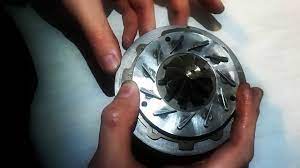 O desengonçar da "geringonça" conduziu a eleições legislativas, em Portugal, em 30/01/2022. Os dados estão novamente laçados às esquerdas e às direitas. As opiniões inclinam-se para um cenário em que tudo ficará na mesma. Pessoalmente, discordo. Acho que não haverá maiorias absolutas e teremos que nos ir habituando a uma maioria de geometria variável à direita ou à esquerda. Neste momento, aos meus olhos, as duas alternativas são possíveis mas haverá transferência de votos entre os dois lados individual e partidária e as fronteiras entre ambos serão diferentes e haverá menos linhas vermelhas na constituição de coligações ou arranjos pré e pós-eleitorais. O que seria desejável era que a comunicação social fosse mais isenta e menos enviesada e houvesse mais honestidade intelectual e bom senso entre os diferentes contendores. 
 Publicada por José Tavares à(s) 11:10 Sem comentários: Enviar a mensagem por emailDê a sua opinião!Partilhar no TwitterPartilhar no FacebookPartilhar no Pinterestquarta-feira, 6 de outubro de 2021A sabedoria de deixar cair o supérfluo que o tempo deixou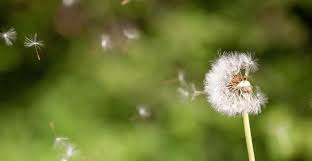 A viagem embora seja muito desafiante e estimulante, sem destino não faz sentido. O seu sentido está e vem do futuro. Mas não é possível caminhar para o futuro com tudo o que o tempo foi deixando nas nossas vidas sem deixar cair o supérfluo. Por isso, a verdadeira sabedoria é deixar cair tudo o que é supérfluo, simples carga, eis o sentido mais profundo da liberdade. Será que somos bastante inteligentes, persistentes e livres para seguir por esse caminho?  Publicada por José Tavares à(s) 12:00 Sem comentários: Enviar a mensagem por emailDê a sua opinião!Partilhar no TwitterPartilhar no FacebookPartilhar no PinterestMensagens antigasPágina inicialSubscrever: Mensagens (Atom)SeguidoresArquivo do blogue▼  2022 (2)▼  fevereiro (2)Europa e a NatoA maioria absoluta que Marcelo ofereceu a Costa e ...►  2021 (12)►  2020 (6)►  2019 (3)►  2018 (6)►  2017 (1)►  2016 (2)►  2015 (4)►  2014 (4)►  2013 (13)►  2012 (18)Acerca de mimJosé TavaresVer o meu perfil completoTema Simples. Com tecnologia do Blogger.